07-081 ТР20.01.01 гусеничный трубоукладчик грузоподъемностью до 20 тн на базе трактора Т-170М1Б.01 с отвалом емкостью до 5 м3, трансмиссия механическая, высота подъема крюка 5.3 м, откидной противовес 6.3 тн, рабочий вес 29.5 тн,  Д-180.121-1 180 лс, 7 км/час, ЧТЗ–Уралтрак г. Челябинск, начало 2000-х г.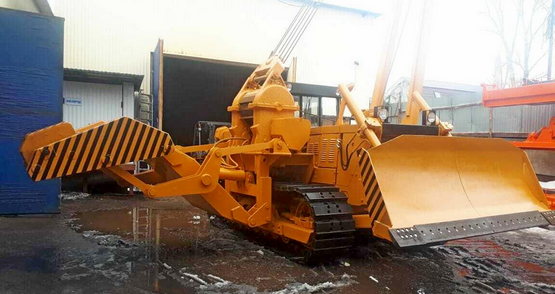  Большое расстройство, но факт: изготовитель модели, имея подходящую базу от модели бульдозера Б10Б, установил трубоукладочное оборудование на несоответствующий прототипу стандартный трактор Т-170М или Т10. В начале 2000-х годов производство отечественных гусеничных трубоукладчиков в основном было сосредоточено на двух тракторных заводах – ОАО «Промтрактор» (бывш. Чебоксарский завод промышленных тракторов) и ООО «Челябинский тракторный завод–Уралтрак». Трубоукладчики, выпускаемые ООО «Березовский ремонтно-механический завод», базировались на тракторах, поставляемых с Челябинского тракторного завода, на которые устанавливали трубоукладочное оборудование.  ООО «ЧТЗ-Уралтрак» выпускает трубоукладчики двух уровней г/п 12,5 и 20 т со стрелами длиной 7 и 9 м, с откидываемым и не откидываемым блоком противовесов на базе специальной модификации (комплектации) промышленного трактора болотоходного исполнения тягового класса 10.(Подробно: https://os1.ru/article/6974-gusenichnye-krany-truboukladchiki ОС 09.200*).Трубоукладчик ТР20.01.01 с механической трансмиссией и механическим приводом лебедки предназначен для укладки трубопроводов в траншею, сопровождения очистных и изоляционных машин, а также для выполнения различных подъемно-транспортных работ при строительстве трубопроводов с наружным диаметром до 1020 мм на грунтах обычных и с пониженной несущей способностью. Трубоукладчик исполнен на базе трактора Т-170М1Б.01 болотоходной модификации Т-170М1.01. Трубоукладчик предназначен для эксплуатации в районах с минимальной температурой воздуха до минус 40°С.  По требованию заказчика может комплектоваться:- увеличенной стрелой, длинной 9 метров- бульдозерный отвал. Технические характеристики трубоукладчика ТР20.01.01 (http://www.avtomash.ru/katalog/pred/tract/chtz/tr200101.htm)Трактор Т-170М1Б.01 (http://www.avtomash.ru/pred/chtz/t170m1b01.htm) Болотоходная модификация базовой модели трактора Т-170М1.01. Трактор предназначен для использования на грунтах с малой несущей способностью (болота, снежный покров, оттаявший мерзлый грунт и др.)Основные отличия:Трактор может быть оснащен системой прямого электростартерного пуска (марка для заказа Т-170М1Б.41). Трактор с бульдозерным оборудованием На трактор может быть установлено бульдозерное оборудование с прямым отвалом (В4). Рыхлительное оборудование на этом тракторе не применяется. Бульдозерное оборудование для болотоходного трактора предназначено для выполнения землеройных работ на грунтах с пониженной несущей способностью. Марка трактора с бульдозерным оборудованием Б170М1Б.01В4 ПоказательЗначениеБазовый тракторТ-170М1Б.01 (в спец. комплектации)Эксплуатационная мощность двигателя, кВт (л.с.) при 1400 об/мин132 (180)Грузоподъемность номинальная, т20Момент грузовой устойчивости, т.м50Максимальная высота подъема крюка, м5,3Глубина опускания крюка при минимальном вылете крюка, м2,5Скорость передвижения, км/чСкорость передвижения, км/ч  - вперед1,75-7,06  - назад2,49-8,41Среднее давление на грунт левой гусеницы (при использовании всего момента устойчивости и нагрузке на крюке 20 т), кгс/см. кв.2,3Расчетное максимальное тяговое усилие на ведущем колесе, т22Масса, кг29530Емкость топливного бака, л300Грузоподъемное оборудованиеГрузоподъемное оборудованиеПоказательЗначениеЛебедка2-барабанная, реверсивная, с многодисковыми фрикционными муфтами включения и гидравлическим управлениемПриводот верхнего вала коробки передач трактора через трехступенчатый редуктор, цепную передачу и карданный валТормозаленточные, нормальнозамкнутыеСкорость подъема и опускания крюка, м/минСкорость подъема и опускания крюка, м/мин  - первая1,0-2,2  - вторая4,0-8,6  - третья10,2-22,5Время изменения вылета груза от 1,5 м до 6,5 м при включенной передаче редуктора, с, не болееВремя изменения вылета груза от 1,5 м до 6,5 м при включенной передаче редуктора, с, не более  - первой85  - второй24  - третьей11Грузовой и стреловой канатыГрузовой и стреловой канатыдиаметр, мм19,5 или 20длина грузового каната, м65длина стрелового каната, м65ПротивовесПротивовес  - типвыносной, с перекрестной схемой выдвижения с гидравлическим приводомколичество грузов, шт4масса одного груза, кг750масса противовеса, кг6300длина стрелы, м7Заправочные емкости трубоукладочного оборудования, лЗаправочные емкости трубоукладочного оборудования, лкартер лебедки18картер зубчатых передач редуктора8картер цепной передачи редуктора2гидросистемы трубоукладчика116,5ДвигательДвигательПоказательЗначениеМодельД-180.121-1 или
Д-160.11Б-1Эксплуатационная мощность, кВт (л.с.)132 (180) или 103 (140)Номинальная частота вращения коленчатого вала, об/мин1070Удельный расход топлива при эксл. мощности, г/кВт (ч/л.с.ч)не более 215 (158)Ходовая системаХодовая системаКоличество опорных катков с каждой стороны7Ширина башмаков гусеницы, мм900Количество башмаков гусеницы с каждой стороны45Удельное давление на грунт, МПа0,035Скорость движенияСкорость движенияСкорость движенияСкорость движенияПередачаСкорость движения, км/чСкорость движения, км/чСкорость движения, км/чПередачавпередвпередназадПередачанорм. диапазонускор. диапазонназадIпередача заблокированапередача заблокированапередача заблокированаII3,063,633,57III4,445,35,19IV7,488,98,72Габаритные размерыГабаритные размерыПоказательЗначениеДлина Ширина Высота, мм4825х3230х3145Колея, мм2282База, мм3225Масса, кг17300Основные размеры и параметры бульдозерного оборудованияОсновные размеры и параметры бульдозерного оборудованияПоказательЗначениеОбъем призмы волочения , куб .м5,3Ширина отвала, мм4260Высота отвала, мм1350Максимальный подъем, мм1220Максимальное заглубление, мм470Регулировка угла резания, град10°Масса, кг2870Габаритные размеры трактора с бульдозерным оборудованиемГабаритные размеры трактора с бульдозерным оборудованиемПоказательЗначениеВысота, мм3145Длина, мм6255Ширина, мм4260Масса, кг19560